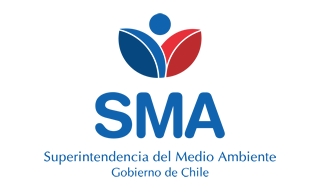 
INFORME DE FISCALIZACIÓN AMBIENTAL
Normas de Emisión
MINERA EL TOQUI 
DFZ-2019-2355-XI-NE


Fecha creación: 02-01-2020

1. RESUMEN
El presente documento da cuenta del informe de examen de la información realizado por la Superintendencia del Medio Ambiente (SMA), al establecimiento industrial “MINERA EL TOQUI”, en el marco de la norma de emisión NE 90/2000 para el reporte del período correspondiente entre ENERO de 2018 y DICIEMBRE de 2018.Entre los principales hallazgos se encuentran:  - No reportar todos los parámetros solicitados- No reportar con la frecuencia por parámetro solicitada- Exceder Caudal2. IDENTIFICACIÓN DEL PROYECTO, ACTIVIDAD O FUENTE FISCALIZADA
3. ANTECEDENTES DE LA ACTIVIDAD DE FISCALIZACIÓN
4. ACTIVIDADES DE FISCALIZACIÓN REALIZADAS Y RESULTADOS
	4.1. Identificación de la descarga
	4.2. Resumen de resultados de la información proporcionada
Punto Descarga: PUNTO 4 RELLENO SANITARIO - ESTERO SAN ANTONIO* En color los hallazgos detectados.
Punto Descarga: PUNTO 2 LA LEÑERA - RIO TOQUI* En color los hallazgos detectados.
5. CONCLUSIONES
6. ANEXOS
RolNombreFirmaAprobadorPATRICIO WALKER HUYGHE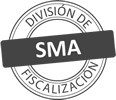 ElaboradorVERONICA ALEJANDRA GONZALEZ DELFINTitular de la actividad, proyecto o fuente fiscalizada:
SOC CONTRACTUAL MINERA EL TOQUI
Titular de la actividad, proyecto o fuente fiscalizada:
SOC CONTRACTUAL MINERA EL TOQUI
RUT o RUN:
78590760-4
RUT o RUN:
78590760-4
Identificación de la actividad, proyecto o fuente fiscalizada:
MINERA EL TOQUI 
Identificación de la actividad, proyecto o fuente fiscalizada:
MINERA EL TOQUI 
Identificación de la actividad, proyecto o fuente fiscalizada:
MINERA EL TOQUI 
Identificación de la actividad, proyecto o fuente fiscalizada:
MINERA EL TOQUI 
Dirección:
RUTA X-421 S/N, SECTOR ALTO MAÑIHUALES, COYHAIQUE, REGIÓN DE AYSÉN DEL GENERAL CARLOS IBAÑEZ DEL CAMPO
Región:
REGIÓN DE AYSÉN DEL GENERAL CARLOS IBAÑEZ DEL CAMPO
Provincia:
COIHAIQUE
Comuna:
COYHAIQUE
Motivo de la Actividad de Fiscalización:Actividad Programada de Seguimiento Ambiental de Normas de Emisión referentes a la descarga de Residuos Líquidos para el período comprendido entre ENERO de 2018 y DICIEMBRE de 2018Materia Específica Objeto de la Fiscalización:Analizar los resultados analíticos de la calidad de los Residuos Líquidos descargados por la actividad industrial individualizada anteriormente, según la siguiente Resolución de Monitoreo (RPM): 
- SISS N° 2432/2010Instrumentos de Gestión Ambiental que Regulan la Actividad Fiscalizada:La Norma de Emisión que regula la actividad es: 
- 90/2000 ESTABLECE NORMA DE EMISION PARA LA REGULACION DE CONTAMINANTES ASOCIADOS A LAS DESCARGAS DE RESIDUOS LIQUIDOS A AGUAS MARINAS Y CONTINENTALES SUPERFICIALESPunto DescargaNormaTabla cumplimientoMes control Tabla CompletaCuerpo receptorN° RPMFecha emisión RPMPUNTO 2 LA LEÑERA - RIO TOQUINE 90/2000Tabla 2ABRILORILLA RIO TOQUI 243217-08-2010PUNTO 4 RELLENO SANITARIO - ESTERO SAN ANTONIONE 90/2000Tabla 2ABRILORILLA ESTERO SAN ANTONIO243217-08-2010Período evaluadoN° de hechos constatadosN° de hechos constatadosN° de hechos constatadosN° de hechos constatadosN° de hechos constatadosN° de hechos constatadosN° de hechos constatadosN° de hechos constatadosN° de hechos constatadosN° de hechos constatadosPeríodo evaluado1-23456789Período evaluadoInforma AutoControlEfectúa DescargaReporta en plazoEntrega parámetros solicitadosEntrega con frecuencia solicitadaCaudal se encuentra bajo ResoluciónParámetros se encuentran bajo normaPresenta RemuestraEntrega Parámetro RemuestraInconsistenciaEne-2018SINOSINO APLICANO APLICANO APLICANO APLICANO APLICANO APLICANO APLICAFeb-2018SINOSINO APLICANO APLICANO APLICANO APLICANO APLICANO APLICANO APLICAMar-2018SINOSINO APLICANO APLICANO APLICANO APLICANO APLICANO APLICANO APLICAAbr-2018SINOSINO APLICANO APLICANO APLICANO APLICANO APLICANO APLICANO APLICAMay-2018SINOSINO APLICANO APLICANO APLICANO APLICANO APLICANO APLICANO APLICAJun-2018SINOSINO APLICANO APLICANO APLICANO APLICANO APLICANO APLICANO APLICAJul-2018SINOSINO APLICANO APLICANO APLICANO APLICANO APLICANO APLICANO APLICAAgo-2018SINOSINO APLICANO APLICANO APLICANO APLICANO APLICANO APLICANO APLICASep-2018SINOSINO APLICANO APLICANO APLICANO APLICANO APLICANO APLICANO APLICAOct-2018SINOSINO APLICANO APLICANO APLICANO APLICANO APLICANO APLICANO APLICANov-2018SINOSINO APLICANO APLICANO APLICANO APLICANO APLICANO APLICANO APLICADic-2018SINOSINO APLICANO APLICANO APLICANO APLICANO APLICANO APLICANO APLICAPeríodo evaluadoN° de hechos constatadosN° de hechos constatadosN° de hechos constatadosN° de hechos constatadosN° de hechos constatadosN° de hechos constatadosN° de hechos constatadosN° de hechos constatadosN° de hechos constatadosN° de hechos constatadosPeríodo evaluado1-23456789Período evaluadoInforma AutoControlEfectúa DescargaReporta en plazoEntrega parámetros solicitadosEntrega con frecuencia solicitadaCaudal se encuentra bajo ResoluciónParámetros se encuentran bajo normaPresenta RemuestraEntrega Parámetro RemuestraInconsistenciaEne-2018SISISISINONOSINO APLICANO APLICANO APLICAFeb-2018SISISISINOSISINO APLICANO APLICANO APLICAMar-2018SISISINONOSISINO APLICANO APLICANO APLICAAbr-2018SISISISINOSISINO APLICANO APLICANO APLICAMay-2018SISISISINOSISINO APLICANO APLICANO APLICAJun-2018SISISISINOSISINO APLICANO APLICANO APLICAJul-2018SISISISINOSISINO APLICANO APLICANO APLICAAgo-2018SISISISINOSISINO APLICANO APLICANO APLICASep-2018SISISISINOSISINO APLICANO APLICANO APLICAOct-2018SISISISINOSISISISINO APLICANov-2018SISISISINOSISINO APLICANO APLICANO APLICADic-2018SISISISINOSISINO APLICANO APLICANO APLICAN° de Hecho ConstatadoExigencia AsociadaDescripción del Hallazgo3Reportar todos los parámetros solicitadosEl titular no informa en su autocontrol la totalidad de los parámetros indicados en su programa de monitoreo, correspondiente al período: 
- PUNTO 2 LA LEÑERA - RIO TOQUI en el período 03-20184Reportar con la frecuencia por parámetro solicitadaEl titular no informa en su autocontrol la totalidad de las muestras solicitadas para los parámetros indicados en su programa de monitoreo, correspondiente al período: 
- PUNTO 2 LA LEÑERA - RIO TOQUI en el período 01-2018
- PUNTO 2 LA LEÑERA - RIO TOQUI en el período 02-2018
- PUNTO 2 LA LEÑERA - RIO TOQUI en el período 03-2018
- PUNTO 2 LA LEÑERA - RIO TOQUI en el período 04-2018
- PUNTO 2 LA LEÑERA - RIO TOQUI en el período 05-2018
- PUNTO 2 LA LEÑERA - RIO TOQUI en el período 06-2018
- PUNTO 2 LA LEÑERA - RIO TOQUI en el período 07-2018
- PUNTO 2 LA LEÑERA - RIO TOQUI en el período 08-2018
- PUNTO 2 LA LEÑERA - RIO TOQUI en el período 09-2018
- PUNTO 2 LA LEÑERA - RIO TOQUI en el período 10-2018
- PUNTO 2 LA LEÑERA - RIO TOQUI en el período 11-2018
- PUNTO 2 LA LEÑERA - RIO TOQUI en el período 12-20185Exceder CaudalSe verificó excedencia en el volumen de descarga límite indicado en el programa de monitoreo, correspondiente al período: 
- PUNTO 2 LA LEÑERA - RIO TOQUI en el período 01-2018N° AnexoNombre AnexoNombre archivo1Anexo Informe de Fiscalización - Informes de EnsayoAnexo Informes de Ensayo MINERA EL TOQUI.zip2Anexo Informe de Fiscalización - Comprobante de EnvíoAnexo Comprobante de Envío MINERA EL TOQUI.zip3Anexo Informe de FiscalizaciónAnexo Datos Crudos MINERA EL TOQUI.xlsx